Name ______________________________________________Phone______________________ Mobile __________________ Email   _____________________________________________I enclose the membership fee of $20 per person   Areas of interest (please indicate all that apply)Acting			Stage Management		Hair		Singing			Production Secretary		Make Up	Dancing		Set Design/Build		Costumes	Directing		Front of House			Properties	Lighting		Special Effects			Stage Crew	Sound			Other_______________________________________________Admin Use Only: Date Paid _____________________ Membership loaded __________     																			Forms and Payment by cash/cheque can be sent to: Membership, Cambridge Repertory Society, PO Box 374, Cambridge 3434. Payment by Internet Banking to 02-0300-0205411-00 Please use your name as the reference and send a confirmation email to mail@cambridgerepertory.org.nzName ______________________________________________Phone_____________________  Mobile __________________ Email   _____________________________________________I enclose the membership fee of $20 per person   Areas of interest (please indicate all that apply)Acting			Stage Management		Hair		Singing			Production Secretary		Make Up	Dancing		Set Design/Build		Costumes	Directing		Front of House			Properties	Lighting		Special Effects			Stage Crew	Sound		Other_______________________________________________Admin Use Only: Date Paid _____________________Membership loaded _____________      																			Forms and Payment by cash/cheque can be sent to: Membership, Cambridge Repertory Society, PO Box 374, Cambridge 3434. Payment by Internet Banking to 02-0300-0205411-00 Please use your name as theReference and send a confirmation email to mail@cambridgerepertory.org.nz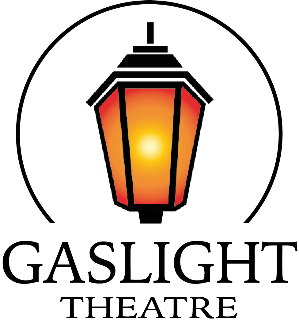 Cambridge Repertory Society IncAlpha StreetP O Box 374, Cambridge 3450Telephone: (07) 827 3145MEMBERSHIP APPLICATION 2022Cambridge Repertory Society IncAlpha StreetP O Box 374, Cambridge 3450Telephone: (07) 827 3145MEMBERSHIP APPLICATION 2022